Nom Prénom 								Votre carte professionnelle
Nom de la structure (si vous en avez un)
Adresse 
N° de Siret : 
Téléphone : 
Mail : 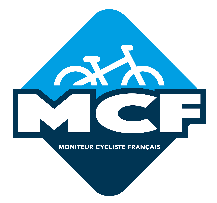 Justificatif d’encadrement Je soussigné(e) ………………………………. atteste que ………………………………………………………………………………A réservé une séance de …………………………… encadrée par moi-même. Date : Horaire :Lieu de départ de l’activité : Fait à ………………………, le ……………………..Signature et tampon 